Name: ________________________	Table #: ___________	Period: ________	Date: ____2.4C Dividing Decimals_Classwork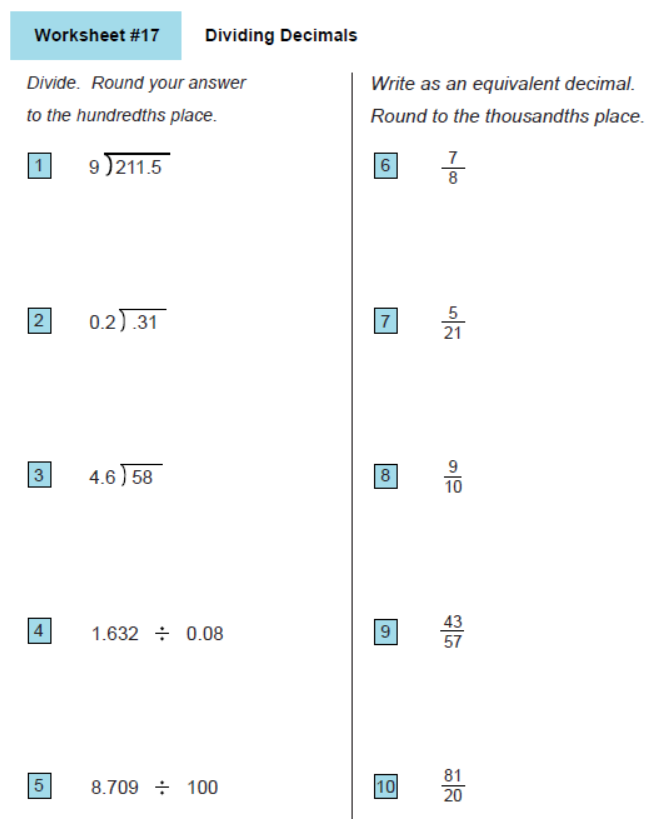 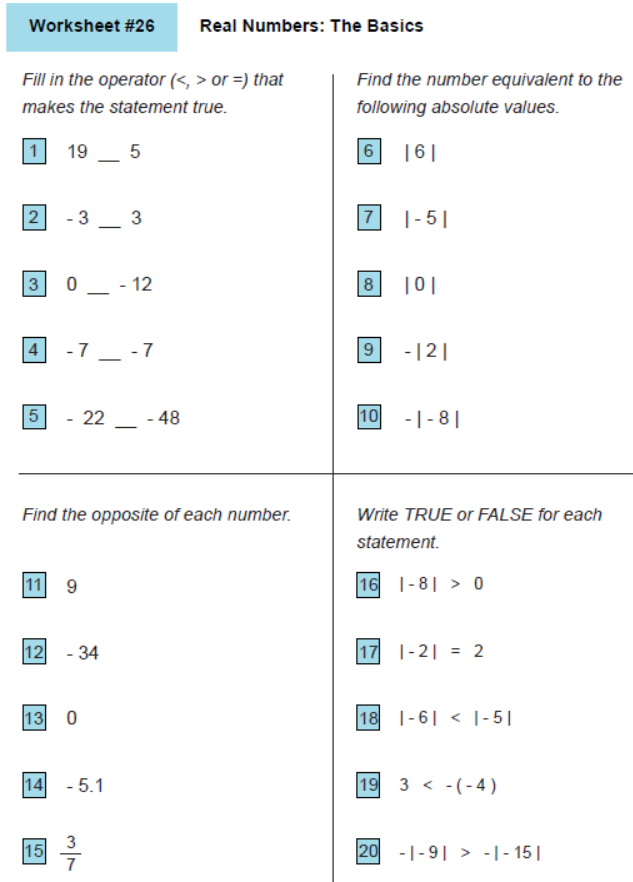 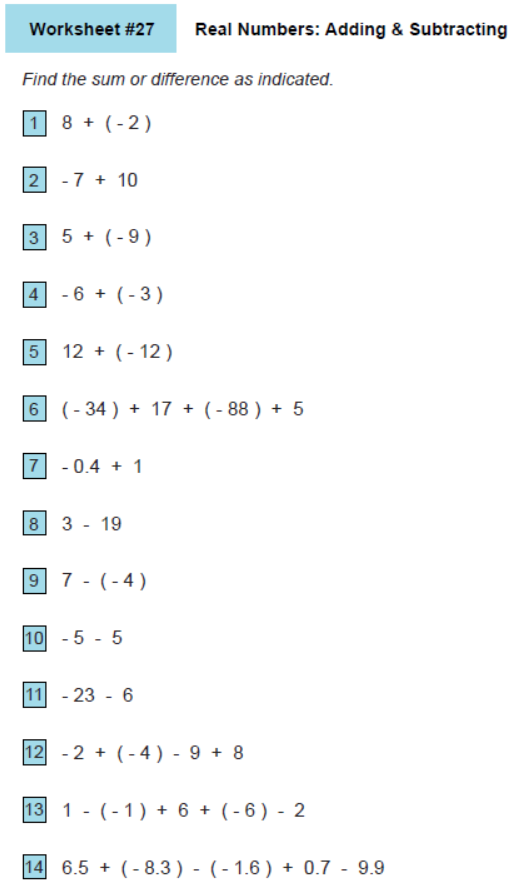 